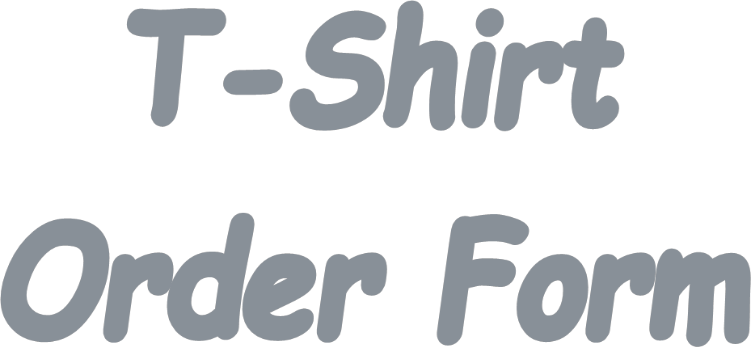 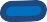 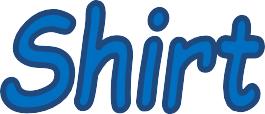 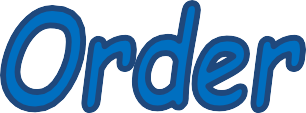 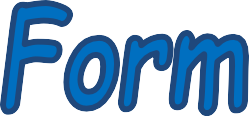 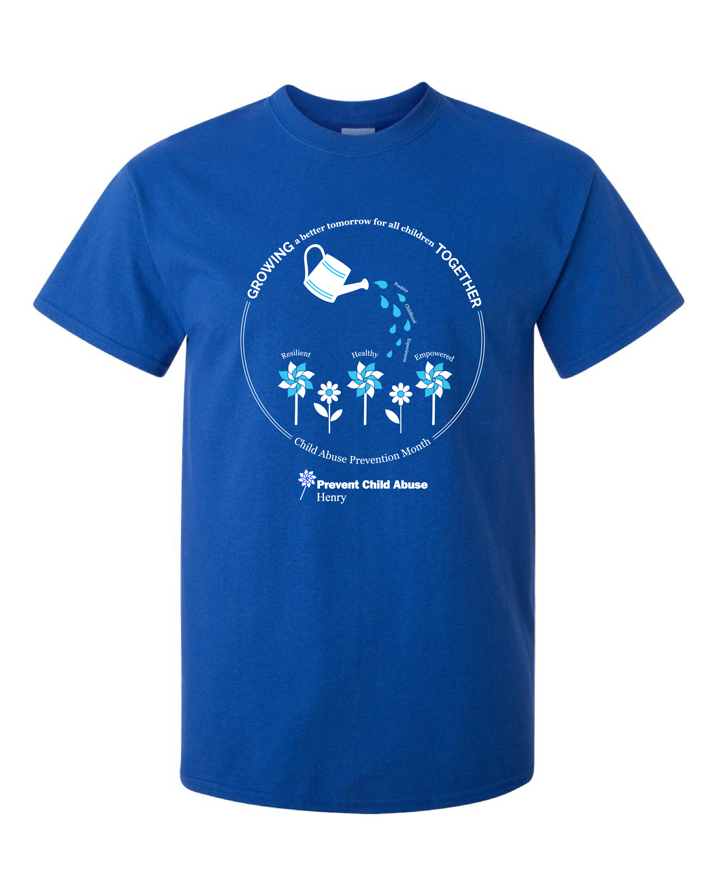 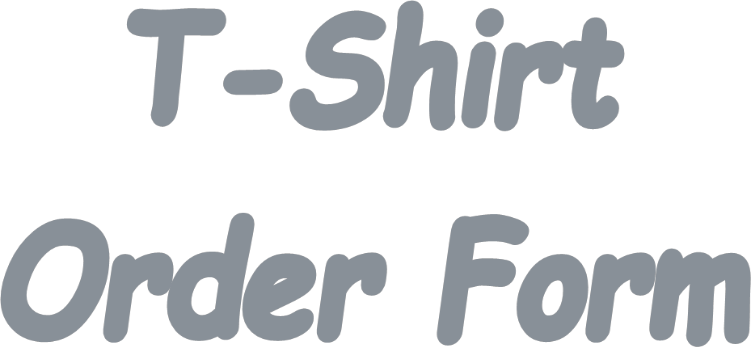 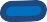 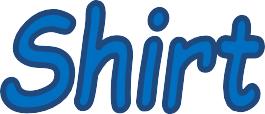 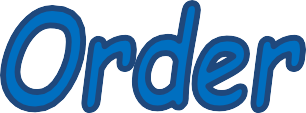 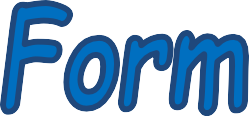 The Official 2022 Paint Henry Blue T-Shirt Name:                                                                      Phone:_______________________           _____ Email:___________________________________Please indicate how many of each size (cost $15.00 for sizes Adult S– Adult XL and $17.00 for sizes Adult 2XL – Adult 3XL) All proceeds go to Prevent Child Abuse HenryAdult S:               Adult M:                Adult L:  	          	 	  Adult XL:  	           Adult 2XL:  ______     Adult 3XL:  _____Total: $ 	Make checks payable to:  Prevent Child Abuse HenryYou may also pay by credit cardContact Robin Jones at 678-697-8500 to place your order or email to robin@preventchildabusehc.org.